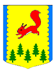 КРАСНОЯРСКИЙ КРАЙАДМИНИСТРАЦИЯПИРОВСКОГО МУНИЦИПАЛЬНОГО ОКРУГАПОСТАНОВЛЕНИЕпроект__________                                                                                               №_______В соответствии с Градостроительным кодексом Российской Федерации, Федеральным законом Российской Федерации от 06.10.2003 № 131-ФЗ «Об общих принципах организации местного самоуправления в Российской Федерации», Уставом Пировского муниципального округа, Правилами землепользования и застройки Кириковского сельсовета, утвержденными решением Кириковского сельского Совета депутатов от 24.12.2012 №13-27, заключением по результатам публичных слушаний от ___________, ПОСТАНОВЛЯЮ:1. Предоставить разрешение на условно разрешенный вид использования «амбулаторно-поликлиническое обслуживание (код 3.4.1) в части размещения поликлиник, амбулаторий, ФАП» в отношении земельного участка с кадастровым номером 24:31:1503002:ЗУ1, ориентировочной площадью 550 кв. м, расположенного по адресу (описание местоположения): установлено примерно в 90 метрах по направлению на юго-восток относительно ориентира, расположенного за пределами участка. Ориентир нежилое здание. Почтовый адрес ориентира: Россия, Красноярский край, Пировский район, с. Кириково, ул. Зеленая, д. 1В.2. Общему отделу обеспечить опубликование настоящего постановления в газете «Заря» и разместить на официальном сайте администрации Пировского муниципального округа.3. Контроль за исполнением постановления возложить на первого заместителя Главы Пировского муниципального округа Ивченко С. С.4. Постановление вступает в силу с момента его подписания.Глава Пировского муниципального округа                                       А. И. ЕвсеевО предоставлении разрешения на условно разрешенный вид использования земельного участка